Certificate of Participation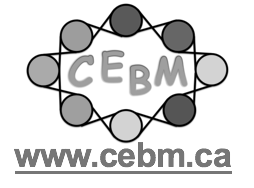 Opposition and Resistance:
working with students with multiple challenges